 Blank Cycle Cards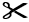 